Dear Applicant,we are grateful for your interest to theSmaLog project.This Call for staff will be openedfrom the 1st of March of 2019 to 15s of March of 2019.Please note that you are submitting Application for the internship according to the Specail Mobility Strend of SmaLog projectThe selection is provided for selecting participants for the internship. 1-Target GroupUniversities’ academic staff from the Georgian and Ukrainian universities/academy of SmaLog project.All the details on the Target groups are also available on the SmaLog website http://smalog-2017.uniroma2.it, section “Application Info”and on the website of UA and GE Universities. 2 - Eligibility CriteriaFor participating to the selection the following requirement are asked:To be academic staff from the Georgian and Ukrainian universities/academy partners of SmaLogTo have a work agreement with the institution to which the application is submitted; the work agreement must end not later than two years after the end of SmaLog or a declaration from the institution that it is available to continue collaboration for not later than two years after the end of SmaLogTo be involved in SmaLog programme as professor or lectureTo have experience in the topic of modules of SmaLogTo held a Master degree or equivalent academic titleTo have adequate knowledge of EnglishTeachers with fewer opportunities, from less advantaged socio-economic backgrounds, who going abroad for the first time and less experience rather than more experienced staff members will have priority.Teachers with fewer opportunities are:economically disadvantage groups, which belong to the Low-income families in accordance with Ukrainian legislation;persons with disability I and II groups in accordance with Ukrainian legislation and etc.;persons  who suffered from the Chernobyl disaster;participants in hostilities;citizens belonging to preferential population groups in accordance with Ukrainian legislation.3 - Types of mobilityMobility for training.4 – Duration of mobilityInternship period – 45 daysThe place of the internship is European universities, namely:5 – Financial conditionsAccording to the Guidelines for the Special Mobility Strand for grants awarded in 2017 under Call EAC/A03/2016: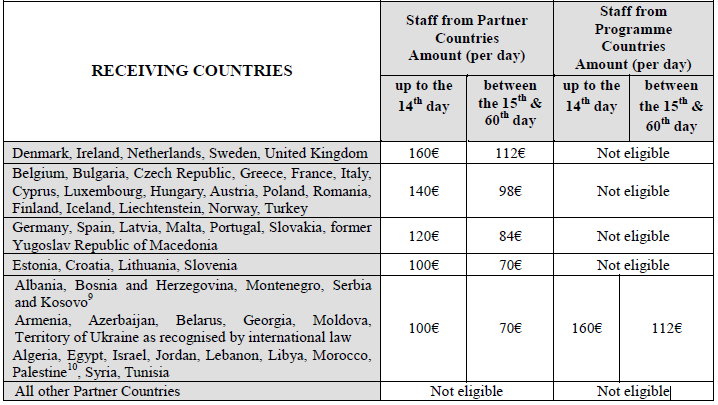 Financial support is granted to contribute to cover costs incurred during the mobility such as subsistence costs, accommodation, use of public transport and personal optional health insurance (see the Student/Staff Grant Agreement) for the individual participating in the mobility scheme. As reported in the E+ Programme Guide and here below, the amount provided varies depending, on the one hand on the destination and on the other, on the origin of the mobility whether it is from a Partner or a Programme country.6 – Study fieldsFinal mobility programme shall be formally agreed both by the sending and receiving organisations.7 - Required documentsDocuments must be in PDF format only.1- Declaration of Honour (example is to be downloaded; other template will be not accepted) – mandatory document.2 - Passport copy – mandatory document.3 - Curriculum Vitae (example is to be downloaded) – mandatory document.4 - Language Certificate(s) (example is to be downloaded) – mandatory document.5 - Recommendation Letter (Expert from the minute of University)  – mandatory document.7 - Motivation Letter – mandatory document.8 - Proof of staff employment (Decree) – mandatory document.9 – Grant agreement (example is to be downloaded) – mandatory document.10 – Mobility agreement for training (example is to be downloaded) – mandatory document.11 - Additional information (proof of socially disadvantaged situation, other certificates, portfolio, conferences’ diplomas) – facultative documents.Please contact the Local Coordinator at the Home University in order for getting examples of the required documents or click on the link below.IMPORTANT NOTE:Complete application: You are requested to submit your application according to the rules of this Guideline. Each applicant, participating in the selection, declares to accept the rules and constraints defined by the Guidelines provided by EACEA. Please be aware that without providing all mandatory documents your application will be considered ineligible.The mobility assignments must be based on partnership agreements between the members of the partnership. The Home and Host universities must agree the individual grand, learning agreements.Also, to verify your eligibility on the SmaLog website.8 – Documents upload procedure For NUUE students:send all documents in the PDF format on the email nuuesmalog@gmail.com with file name “SMS_SmaLog_staff_participant last name”;bring all printed documents to the the Local Coordinator at the Home University9 – Submission of the Application10 – Deadline15s of March 201911 - Evaluation procedureApplicants with fewer opportunities, from less advantaged socio-economic backgrounds, less experience rather than more experienced staff members will have priority.12 – Selection resultsFinal lists of the candidates: Main List, Reserve List and Non-selected List will be drawn up as a result of the selection procedure and will be published on the SmaLog project website, section “Selection results”. The awarded candidate will receive an Award Letter from the Coordinating Office and will have 5 working days. After the acceptance of the grant, each grantee will receive an Invitation/Acceptance letter from the Host HEI.Cross-cutting issues:Gender balance;Economically disadvantage groups with the corresponding supporting documents to be uploaded to the Application;Physically disabled participants with the corresponding supporting documents to be uploaded to the Application; Impact on the project outcomes (Doctorate, Post-doctorate, Academic/Administrative staff).13 - Results notification timetable:For more info: http://smalog-2017.uniroma2.it/For any doubt, see the following documents (to be downloaded):Annex 1 Guidelines for the use of the GrantAnnex 2 Guidelines for the Special Mobility StrandEuropean UniversityPeriodUniversity of Rome Tor Vergata, ItalyJune, July 2019September, October 2019Sapienza University of Rome, ItalyJune, July 2019September, October 2019Politechnika Slaska, PolandJune, July 2019September, October 2019Hochschule Wismar, University of applied Science: Technology, Business and Design, GermanyJune, July 2019September, October 2019Spring term[month]March		Selection criteria for ACADEMIC/ADMINISTRATIVE STAFF		Selection criteria for ACADEMIC/ADMINISTRATIVE STAFFCurriculum Vitae 0 points - insufficient; 1 point - sufficient; 2 points - good; 3 points - very good.Recommendation letter(s)The number of votes from the minute of University (Department)Motivation letter0 points - insufficient; 1 point - sufficient; 2 points - good; 3 points - very good. Language Certificate0 points - insufficient; 1 point - sufficient; 2 points - good; 3 points - very good. Total ScoreTotal ScorePublication of the call for applications25 of February 2019Deadline for submission of applications and documentation15 of March 2019Selection process20 of March 2019Publication of results22 of March 2019Sending of invitation letters to beneficiariesApril 2019Start of mobilitiesDepends from the EU University